รายงานการปฏิบัติราชการประจำธันวาคมประจำปีงบประมาณ พ.ศ. 2567สถานีตำรวจภูธรปางมะค่า ตำรวจภูธรกำแพงเพชรกิจกรรม         จิตอาสาพัฒนา	           	วันที่  4 ธันวาคม  2566  เวลาประมาณ  09.00 – 12.00 น.สถานที่         วัดปางมะค่า หมู่ 5 ต.ปางมะค่า อ.ขาณุวรลักษบุรี จ.กำแพงเพชรรายละเอียดวันที่ 4 ธันวาคม 2566 เวลา 09.00 – 12.00 น. พ.ต.อ.ปรีชา  สนิทม่วง ผกก.สภ.ปางมะค่า มอบหมายให้ พ.ต.ท.เศรษฐศาสตร์  แก้วมาลา สว.อก.สภ.ปางมะค่า พร้อมเจ้าหน้าที่ตำรวจชุดจิตอาสา ทำกิจกรรมจิตอาสาพัฒนา ทำความสะอาด เก็บขยะ ลานวัดปางมะค่า หมู่ที่ 5 ต.ปางมะค่า อ.ขาณุวรลักษบุรี จ.กำแพงเพชร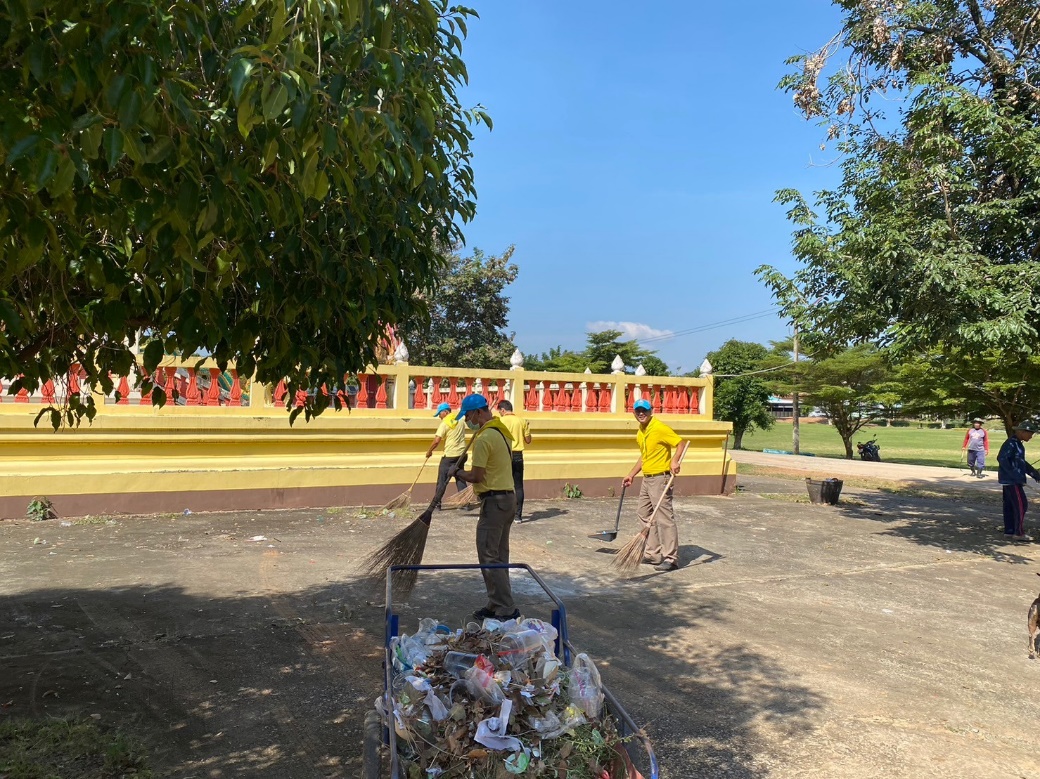 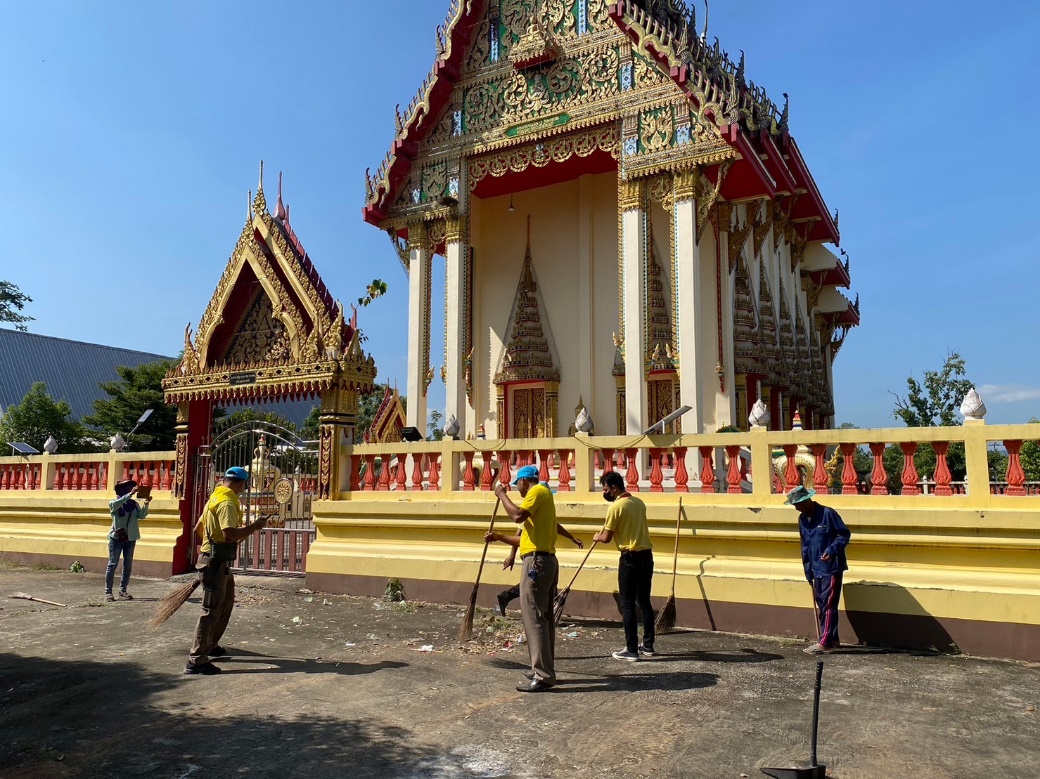 